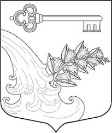 АДМИНИСТРАЦИЯ УЛЬЯНОВСКОГО ГОРОДСКОГО ПОСЕЛЕНИЯ ТОСНЕНСКОГО РАЙОНА ЛЕНИНГРАДСКОЙ ОБЛАСТИПОСТАНОВЛЕНИЕ 11.11.2020                                                                                                        № 676О проведении дополнительных мероприятий по недопущению распространения новой коронавирусной инфекции, вызванной СOVID-19В соответствии с подпунктом «б» пункта 6 статьи 4.1 Федерального закона от 21.12.1994 № 68 - ФЗ «О защите населения и территорий от чрезвычайных ситуаций природного и техногенного характера», пунктом 2.1 Методических рекомендаций по режиму труда органов государственной власти, органов местного самоуправления и организаций с участие государства, на основании постановление администрации Тосненский район Ленинградской области от 10.11.2020 № 2138-па «О проведении дополнительных мероприятий по недопущению распространения новой коронавирусной инфекции, вызванной СOVID-19», руководствуясь Уставом Ульяновского городского поселения Тосненского района Ленинградской областиПОСТАНОВЛЯЮ:Приостановить личный прием граждан администрацией Ульяновского городского поселения Тосненского района Ленинградской области (далее - Администрация) и подведомственных ей учреждений с 11.11.2020. Муниципальному казенному учреждению культуры "Театрально-культурный центр "Саблино" Ульяновского городского поселения Тосненского района Ленинградской области" проводить мероприятия в соответствии с учётом установленных правительством Ленинградской области ограничений.Рекомендовать гражданам направлять документы в Администрацию и подведомственные ей учреждения посредством электронной почты и почтовой связи общего пользования, и через интернет приёмную.Обнародовать настоящее постановление и разместить на официальном сайте администрации в информационно-телекоммуникационной сети «Интернет».Контроль за исполнением настоящего постановления оставляю за собой. Настоящее постановление вступает в силу со дня его принятия. Глава администрации                                                          К.И. Камалетдинов